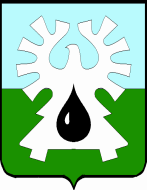 МУНИЦИПАЛЬНОЕ ОБРАЗОВАНИЕ ГОРОД УРАЙХАНТЫ-МАНСИЙСКИЙ АВТОНОМНЫЙ ОКРУГ - ЮГРА   ДУМА ГОРОДА УРАЙ   РЕШЕНИЕот  26 мая 2016                                                                                                  №42О внесении изменений в Положение о порядке внесения проектовмуниципальных правовых актов Думы города УрайРассмотрев проект решения Думы города Урай «О внесении изменений в Положение о порядке внесения проектов муниципальных правовых актов Думы города Урай», Дума города Урай решила:1. Внести в Положение о порядке внесения проектов муниципальных правовых актов Думы города Урай, принятое решением Думы города Урай от 23.11.2006 №73 (в редакции решений Думы города Урай от 22.05.2009 №33, от 24.02.2011 №10, от 26.05.2011 №32, от 26.04.2012 №43, от 19.02.2015 №14, от 15.10.2015 №103), следующие изменения:1) в статье 8:а) часть 1 дополнить пунктами 9.3., 9.4. следующего содержания: «9.3) к проектам решений Думы, указанным в статье 9.2 настоящего Положения, прилагается заключение об оценке его регулирующего воздействия;9.4) к проектам решений Думы, указанным в статье 9.3 настоящего Положения, прилагается его финансово-экономическое обоснование.»;б) в части 4 слова «финансово-экономическое обоснование, в случае, когда его реализация потребует материальных и иных затрат»  исключить;2) дополнить статьями 9.2 и 9.3 следующего содержания: «Статья 9.2. Оценка регулирующего воздействия проектов решений Думы1. Проекты нормативных правовых актов Думы, устанавливающие новые или изменяющие ранее предусмотренные нормативными правовыми актами Думы обязанности для субъектов предпринимательской и инвестиционной деятельности, подлежат оценке регулирующего воздействия, проводимой органами местного самоуправления города Урай в порядке, установленном для проведения такой оценки проектов нормативных правовых актов администрации города Урай, за исключением:1) проектов нормативных правовых актов Думы, устанавливающих, изменяющих, приостанавливающих, отменяющих местные налоги и сборы;2) проектов нормативных правовых актов Думы, регулирующих бюджетные правоотношения.2. Оценка регулирующего воздействия нормативных правовых актов Думы проводится в целях выявления положений, вводящих избыточные обязанности, запреты и ограничения для субъектов предпринимательской и инвестиционной деятельности или способствующих их введению, а также положений, способствующих возникновению необоснованных расходов субъектов предпринимательской и инвестиционной деятельности и местного бюджета.Статья 9.3 Финансово-экономическое обоснование проектов решений ДумыНеобходимым условием внесения в Думу города проектов нормативных правовых актов Думы за исключением проектов решений о бюджете и  внесении в него изменений, является представление финансово-экономического обоснования решений, предлагаемых к принятию проектом нормативного правового акта в случае, если проект оказывает влияние на доходы или расходы бюджета, в котором описывается экономический эффект от реализации проекта, содержится оценка влияния (в том числе косвенного) реализации проекта на доходы и расходы бюджета города, а также указываются расчеты в денежном выражении:расходов бюджета, в том числе бюджетных ассигнований, с указанием направлений расходов (с их обоснованием) и сведений об источниках финансового обеспечения, дополнительных расходов бюджета города с указанием источников их финансового обеспечения;расходов из иных источников;доходов бюджета города».2. Опубликовать настоящее решение в газете «Знамя».Председатель Думы города Урай                           Глава города Урай____________Г.П. Александрова________________А.В. Иванов«___»_________________2016